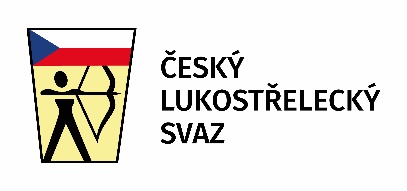 Plán akcí RD 2021dorostCíl pro sezónuUmístění na YC do 8.místa v kategorii juniorů/juniorekUmístění na YC do 8.místa v kategorii kadetů/kadetekUmístění na MS do 16.místa v kategorii juniorů/juniorekUmístění na MS do 16.místa v kategorii kadetů/kadetekFinanční zajištěníDotační programy NSA (Národní sportovní agentura)Vlastní zdroje reprezentantů1. Soustředění a přípravné závodyPříprava reprezentantů probíhá v jejich mateřských oddílech pod vedením osobních trenérů. V rámci týmové přípravy proběhne několik společných soustředění převážně v SC Nymburk zaměřených na zvýšení připravenosti a výkonnosti jednotlivců i družstev na reprezentačních výjezdech.SC Nymburk - termíny:1. 3.2. - 7.2.2021 ZRUŠENO2. 24.3. - 28.3.2021 ZRUŠENO3. 14.4. - 18.4.2021 ZRUŠENO4. 12.7. - 14.7.20215. 27.10. - 31.10.20212. Reprezentační výjezdy na mezinárodní závodyReprezentačních výjezdů se mohou účastnit pouze střelci, kteří splnili podmínky pro zařazení do RD viz. S06 Směrnice všeobecné podmínky státní reprezentace 2020-2024. Výběr podporovaných akcí a nominace na jednotlivé mezinárodní akce shrnuje Příloha č.1 Systém nominací na vrcholné mezinárodní závody 2020-2024.2.1 Reprezentační výjezdy s podporou ČLSTerčová lukostřelba1. Evropský pohár dorostu 1. kolo17.05. - 22.05.2021 – Čatež, SlovinskoÚčast – jmenovaní reprezentanti pro rok 2021, nejvýše čtyři lukostřelci dané kategorie a divize. S příspěvkem ČLS – je plánován výjezd reprezentantů divize reflexní luk ve třídě junioři, juniorky, kadeti, kadetky, a reprezentantů divize kladkový luk ve třídě juniorky. Výkonnostní kritérium je umístění v Českém poháru příslušné sestavy WA720 v roce 2020. P ČLS si vyhrazuje právo učinit změnu mezi nominovanými a náhradníky z důvodu zdravotního stavu či aktuální sportovní výkonnosti.2. Evropský pohár dorostu 2. kolo 02.08. - 07.08.2021 – Bukurešť, RumunskoÚčast – jmenovaní reprezentanti pro rok 2021, nejvýše čtyři lukostřelci dané kategorie a divize. S příspěvkem ČLS – je plánován výjezd reprezentantů divize reflexní luk ve třídě junioři, juniorky, kadeti, kadetky, a reprezentantů divize kladkový luk ve třídě juniorky.Výkonnostní kritérium je umístění v Českém poháru příslušné sestavy WA720 v roce 2020 a umístění z nominačních závodů v roce 2021. P ČLS si vyhrazuje právo učinit změnu mezi nominovanými a náhradníky z důvodu zdravotního stavu či aktuální sportovní výkonnosti.3. Mistrovství světa dorostu v terčové lukostřelbě    	11.10.2021 - 17.10.2021 – Perth, Austrálie	9.8.2021 – 15.8.2021 – Wroclav, PolskoÚčast - jmenovaní reprezentanti pro rok 2021, nejvýše tři lukostřelci dané divize a třídy.S příspěvkem ČLS - je plánován výjezd reprezentantů s nejhodnotnějším výsledkem divize reflexní luk ve třídě junioři, juniorky, kadeti, kadetky, a reprezentantů divize kladkový luk  ve třídě juniorky. Výkonnostní kritérium je umístění v Českém poháru příslušné sestavy WA720 ze sezóny 2020 a umístění z nominačních závodů v roce 2021. Tímto se stanovuje pořadí nominovaných a náhradníků. P ČLS si vyhrazuje právo učinit změnu mezi nominovanými a náhradníky z důvodu zdravotního stavu či aktuální sportovní výkonnosti.Termíny nominačních závodů:12. – 13.6.2021	SK Start Praha10. – 11.7.2021	SC Nymburk  Termíny nominací pro výjezdyTermín předběžných nominací:						5.11.2020Termín plnění podmínek pro zařazení do RD 2021 pro YC Bukurešť:	11.7.2021  Termín plnění podmínek pro zařazení do RD 2021 pro MSJ:		11.7.2021                                                                                   Termín konečných nominací: dle podmínek pořadatele a termínu nominačních závodů Terénní lukostřelba1. Mistrovství Evropy v terénní lukostřelbě05.9. - 12.9.2021		Záhřeb, ChorvatskoÚčast – jmenovaní reprezentanti pro rok 2021, nejvýše tři lukostřelci dané divize a třídy. S příspěvkem ČLS - je plánován výjezd reprezentantů divize reflexní luk, holý luk, kladkový luk ve třídě junioři, juniorky. Výkonnostní kritérium je umístění v Českém poháru příslušné sestavy terénní v roce 2020. Tímto se stanovuje pořadí nominovaných a náhradníků. P ČLS si vyhrazuje právo učinit změnu mezi nominovanými a náhradníky z důvodu zdravotního stavu či aktuální sportovní výkonnosti.  Termíny nominací pro výjezdTermín předběžné nominace:					5.11.2020Termín plnění podmínek pro zařazení do RD v roce 2021:	8.8.2021                                  Termín konečné nominace:						dle podmínek pořadatele 2.2  Reprezentační výjezdy na vlastní nákladyHalová lukostřelba1. Mistrovství Evropy v halové lukostřelbě ZRUŠENO17.02. - 22.02.2021		Koper, SlovinskoÚčast - jmenovaní reprezentanti pro rok 2021, nejvýše tři lukostřelci dané kategorie a divize.  S příspěvkem ČLS - výjezdy není plánováno podpořit z dotace Programu REPRE. Na vlastní náklady - výkonnostní kritérium je umístění v Českém poháru příslušné sestavy H18 ze sezóny 2020/2021 divize reflexní luk a kladkový luk ve třídě junior, juniorka, tímto se stanovuje pořadí nominovaných a náhradníků. P ČLS si vyhrazuje právo učinit změnu mezi nominovanými a náhradníky z důvodu zdravotního stavu či aktuální sportovní výkonnosti.Výkonnostní kritérium:Junioři RL	570b.Juniorky RL	560b.	Junioři KL	580b.	Juniorky KL	570b.Termíny nominací pro výjezdTermín plnění výkonnostního kritéria v roce 2021:	10.1.2021	                                           Termín konečné nominace:					dle podmínek pořadatele Zpracovala:		Hana MajarováP ČLS schválilo dne: 16.11.2020Aktualizace: 		7.5.2021